ПроектРЕГЛАМЕНТКУБОК ШВСМ ПО ЛЁГКОЙ АТЛЕТИКЕ СК   «Легкоатлетический манеж»                                                                       05 февраля 2019 г.Соревнования проводятся 5 февраля 2019 года на базе СК   «Легкоатлетический манеж». Соревнования проводятся на личное первенство.Соревнования проводятся в соответствии с Положением о традиционных соревнованиях по лёгкой атлетике «Кубок ШВСМ», Правилами соревнований по легкой атлетике IAAF и настоящим регламентом.ГЛАВНАЯ СУДЕЙСКАЯ КОЛЛЕГИЯДиректор соревнований                                              -   МАХНЕВ Сергей Леонидович                                                                                            ССВКГлавный судья соревнований                                     -   РУДАКОВ Алексей Борисович                                                                                            ССВКГлавный секретарь соревнований                              -   СОЛОМЯНКО Юлия Станиславовна                                                                                            ССВКЗаместитель главного судьи по кадрам                    -   ЛЕИНЬШ Ольга Викторовна                                                                                           ССВКЗаместитель главного судьи по бегу                          -                                                                                            ССВКЗаместитель главного судьи по прыжкам                -   ЦВЕТКОВ Михаил Владимировичи метаниям                                                                       Первая категорияЗаместитель главного секретаря                               -                                                                                             ССВКЗаместитель главного судьи по информации          -   БОКАТЫЙ Николай Сергеевич                                                                                          ССВКРуководитель службы старта                                    -   ЗОЛОТАРЕВА Татьяна Евгеньевна                                                                                           Первая категорияРуководитель службы оборудования                       -   							       Первая категорияАпелляционное жюриРАБОТА СЕКРЕТАРИАТАМандатная комиссия, совещание представителей команд и подача оригинала заявки - 31 января 2019 года с 16:00 до 18:00 на Зимнем стадионе в секретариате, представитель команды должен представить заявку, заверенную руководителем организации, с действующим медицинским допуском на каждого спортсмена.Жеребьевка участников соревнований будет произведена по окончании приема заявок ГСК совместно с директором соревнований и представителями Федерации легкой атлетики Санкт-Петербурга.Перезаявки будут приниматься только от официального представителя команды в письменном виде не позднее чем за час до начала дня соревнований.Рабочие протоколы будут вывешены за час до начала дня соревнований.ПРЕДСТАРТОВАЯ ПОДГОТОВКА УЧАСТНИКОВ           Разминка в зоне проведения соревнований – категорически запрещена. Разминка проводится на разминочной дорожке. Сбор и регистрация участников проводится в колл рум помещении. Регистрация начинается за 40 минут и заканчивается  за 10 минут до начала вида, в технических видах (кроме шеста) – начинается  за 40 минут и заканчивается за 20 минут.  Участники,  опоздавшие  на регистрацию,  к соревнованиям не допускаются.          К месту проведения соревнований участники выходят организованно под руководством старшего судьи по виду. Для участников соревнований по прыжкам с шестом регистрация проводится на месте проведения соревнований, регистрация начинается за 1 час и заканчивается за 45 минут до начала соревнования.          Участники соревнований должны иметь два нагрудных номера. В прыжках в высоту и с шестом допускается наличие одного номера.ПОРЯДОК ПРОВЕДЕНИЯ СОРЕВНОВАНИЙ          Соревнования проводятся на личное первенство. В беговых видах программы проводятся финальные забеги. В прыжках в длину всем участникам даётся по 3 попытки, и далее 4 лучшим – ещё по 1 попытке. Начальные высоты и порядок подъема планокПрыжок в высоту     Мужчины: начальная высота 1.85, далее по 5 см до 2.05, далее по 3 см      Женщины: начальная высота 1.55, далее по 5 см до 1.70, далее по 3 см до 1.82 и далее по 2 смПрыжок с шестом     Мужчины: начальная высота 4.20, далее по 20 см до 5.00, далее по 10 см     Женщины: начальная высота 3.30, далее по 20 см до 3.50, далее по 15 см до 3,80, далее по 10 см.Вес снарядов в метаниях     Мужчины:    ядро – 7,26 кг Высота и расстояние между барьерамиЗАЯВЛЕНИЯ И ПРОТЕСТЫУстные заявления делаются официальным представителем команды сразу после объявления официального результата, вызвавшего протест.Письменный обоснованный протест, для обсуждения в апелляционном жюри, подается главному судье соревнований или его заместителю на виде не позднее, чем через 30 минут после официального объявления результата по данному виду и до начала совещания судейской коллегии по итогам дня соревнований.Официальным объявлением результата является копия протокола, вывешенная на доске информации.Заявления и протесты, касающиеся права спортсмена участвовать в соревнованиях или его принадлежности к той или иной команде, подаются непосредственно директору соревнований.ОТКРЫТИЕ СОРЕВНОВАНИЙСоревнования открываются организованным выходом участников первых видов под музыкальный марш. Построение участников парада открытия на месте сбора и регистрации участников в районе разминочного поля.НАГРАЖДЕНИЕПобедители в каждом виде программы награждаются дипломами и медалями. Призёры соревнований за 2 и 3 место награждаются медалями и грамотами «ШВСМ по лёгкой атлетике».МЕДИЦИНСКОЕ ОБСЛУЖИВАНИЕ        Медицинское обслуживание соревнований обеспечивается привлечённым медицинским персоналом. Врач соревнований  располагается на главной спортивной арене.СОВЕЩАНИЯ ГСК С ПРЕДСТАВИТЕЛЯМИ КОМАНДСовещание ГСК с судьями проводится за 1 час до начала соревнований. Совещание ГСК представителями проводится после приёма заявок в помещении секретариата на Зимнем стадионе и после окончания соревнований.Главный судья соревнований                                                        А.Б. Рудаковт.8-921-934-03-40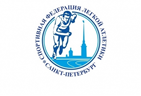 КОМИТЕТ ПО ФИЗИЧЕСКОЙ КУЛЬТУРЕ И СПОРТУ САНКТ-ПЕТЕРБУРГАСПб ГБУ ЦОП «ШВСМ ПО ЛЁГКОЙ АТЛЕТИКЕ»САНКТ-ПЕТЕРБУРГСКАЯ КОЛЛЕГИЯ СУДЕЙ ПО ЛЕГКОЙ АТЛЕТИКЕДиректор соревнованийМАХНЕВ Сергей ЛеонидовичГлавный судья соревнованийРУДАКОВ Алексей БорисовичЧлен апелляционного жюри-СТЕПАНОВ Вячеслав ВладимировичМУЖЧИНЫМУЖЧИНЫМУЖЧИНЫЖЕНЩИНЫЖЕНЩИНЫЖЕНЩИНЫвысотабарьерамежду барьерамидо 1-го барьеравысотабарьерамежду барьерамидо 1-го барьера60м с/б106,79,1413,7284,08,5013,00